раздел 13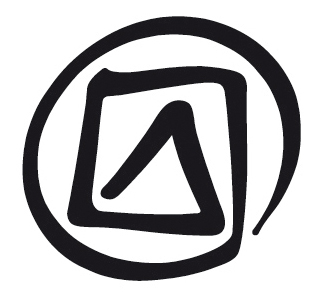 конвенция нематериального наследия и конвенция всемирного наследияплан занятияпродолжительность:1 час 30 минутцель:Сформировать понимание общих черт и различий между Конвенцией об охране нематериального культурного наследия и Конвенцией об охране всемирного культурного и природного наследия.описание:В разделе сравниваются Конвенция всемирного наследия и Конвенция об охране нематериального культурного наследия. Рассматривается их происхождение и раскрываются основные черты обеих Конвенций. В каждом подразделе освещаются их ключевые общие пункты, различия между ними и то, как они взаимодополняют друг друга.Предлагаемый порядок:Происхождение обеих КонвенцийТексты Конвенций: сходства и различияОпределения наследия в КонвенцияхИнвентаризация согласно КонвенциямСписки КонвенцийРуководящие органы КонвенцийКонсультативные органы согласно Конвенциямвспомогательные документы:Текст участников, раздел 13Текст участников, раздел 3. Соответствующие статьи: «Аутентичность», «Генеральная ассамблея», «Культурное пространство», «Межправительственный комитет», «Рекомендация 1989 г.» и «Шедевры».Основные тексты Международной конвенции об охране нематериального культурного наследияЗаметки и советыДля рассмотрения вопросов сравнения Конвенции нематериального наследия и Конвенции всемирного наследия фасилиторам рекомендуется использовать раздел 13 Текста участников, в котором представлены базовые сведения, необходимые для понимания сходных черт двух Конвенций и различий между ними. Вы можете также прочитать текст вместе с участниками или подготовить презентацию PowerPoint, которая учитывала бы состав участников. Фасилитаторы могут отобрать для примера несколько включённых в Списки элементов или перечней и показать их на экране для иллюстрации некоторых положений текста.Раздел построен на предварительном сравнении, предложенном в разделе 2, где представлялась Конвенция нематериального наследия. Он особенно полезен, если участники семинара обладают профессиональным опытом в сфере материального культурного наследия.Если доступно достаточное количество времени, фасилитаторы могут добавить упражнение с использованием текстов двух Конвенций, чтобы определить общие черты, способы взаимного дополнения друг друга и различия между ними.